Publicado en  el 12/08/2016 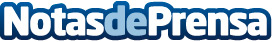 Cómo evitar que el pelo teñido se estropee en veranoPoniendo en práctica algunos consejos podrás mantener un brillo espectacular sin que el tinte se vea alteradoDatos de contacto:Nota de prensa publicada en: https://www.notasdeprensa.es/como-evitar-que-el-pelo-tenido-se-estropee-en_1 Categorias: Moda http://www.notasdeprensa.es